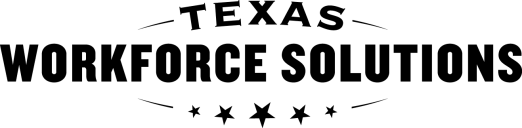 Texas Workforce CommissionVocational Rehabilitation ServicesConcept Development and Feasibility Study  Texas Workforce CommissionVocational Rehabilitation ServicesConcept Development and Feasibility Study  Texas Workforce CommissionVocational Rehabilitation ServicesConcept Development and Feasibility Study  Texas Workforce CommissionVocational Rehabilitation ServicesConcept Development and Feasibility Study  Texas Workforce CommissionVocational Rehabilitation ServicesConcept Development and Feasibility Study  Texas Workforce CommissionVocational Rehabilitation ServicesConcept Development and Feasibility Study  Texas Workforce CommissionVocational Rehabilitation ServicesConcept Development and Feasibility Study  Texas Workforce CommissionVocational Rehabilitation ServicesConcept Development and Feasibility Study  Texas Workforce CommissionVocational Rehabilitation ServicesConcept Development and Feasibility Study  Texas Workforce CommissionVocational Rehabilitation ServicesConcept Development and Feasibility Study  Texas Workforce CommissionVocational Rehabilitation ServicesConcept Development and Feasibility Study  Texas Workforce CommissionVocational Rehabilitation ServicesConcept Development and Feasibility Study  General Instructions    General Instructions    General Instructions    General Instructions    General Instructions    General Instructions    General Instructions    General Instructions    General Instructions    General Instructions    General Instructions    General Instructions    General Instructions    General Instructions    The Concept Development and Feasibility Study Worksheet must be completed as follows:    Type responses using a computer.    Answer all questions.  If a question or section does not apply, enter “Not Applicable” and explain why.    Answers must be written in a narrative format in clear, positive, descriptive English with minimal bullet points.    The narrative summaries must indicate how and when the information was collected.  For example, by discussion with the customer’s   business team, from the customer, or by observation of the customer performing the skills necessary to achieve the outcome.    The Concept Development and Feasibility Study Worksheet must be completed as follows:    Type responses using a computer.    Answer all questions.  If a question or section does not apply, enter “Not Applicable” and explain why.    Answers must be written in a narrative format in clear, positive, descriptive English with minimal bullet points.    The narrative summaries must indicate how and when the information was collected.  For example, by discussion with the customer’s   business team, from the customer, or by observation of the customer performing the skills necessary to achieve the outcome.    The Concept Development and Feasibility Study Worksheet must be completed as follows:    Type responses using a computer.    Answer all questions.  If a question or section does not apply, enter “Not Applicable” and explain why.    Answers must be written in a narrative format in clear, positive, descriptive English with minimal bullet points.    The narrative summaries must indicate how and when the information was collected.  For example, by discussion with the customer’s   business team, from the customer, or by observation of the customer performing the skills necessary to achieve the outcome.    The Concept Development and Feasibility Study Worksheet must be completed as follows:    Type responses using a computer.    Answer all questions.  If a question or section does not apply, enter “Not Applicable” and explain why.    Answers must be written in a narrative format in clear, positive, descriptive English with minimal bullet points.    The narrative summaries must indicate how and when the information was collected.  For example, by discussion with the customer’s   business team, from the customer, or by observation of the customer performing the skills necessary to achieve the outcome.    The Concept Development and Feasibility Study Worksheet must be completed as follows:    Type responses using a computer.    Answer all questions.  If a question or section does not apply, enter “Not Applicable” and explain why.    Answers must be written in a narrative format in clear, positive, descriptive English with minimal bullet points.    The narrative summaries must indicate how and when the information was collected.  For example, by discussion with the customer’s   business team, from the customer, or by observation of the customer performing the skills necessary to achieve the outcome.    The Concept Development and Feasibility Study Worksheet must be completed as follows:    Type responses using a computer.    Answer all questions.  If a question or section does not apply, enter “Not Applicable” and explain why.    Answers must be written in a narrative format in clear, positive, descriptive English with minimal bullet points.    The narrative summaries must indicate how and when the information was collected.  For example, by discussion with the customer’s   business team, from the customer, or by observation of the customer performing the skills necessary to achieve the outcome.    The Concept Development and Feasibility Study Worksheet must be completed as follows:    Type responses using a computer.    Answer all questions.  If a question or section does not apply, enter “Not Applicable” and explain why.    Answers must be written in a narrative format in clear, positive, descriptive English with minimal bullet points.    The narrative summaries must indicate how and when the information was collected.  For example, by discussion with the customer’s   business team, from the customer, or by observation of the customer performing the skills necessary to achieve the outcome.    The Concept Development and Feasibility Study Worksheet must be completed as follows:    Type responses using a computer.    Answer all questions.  If a question or section does not apply, enter “Not Applicable” and explain why.    Answers must be written in a narrative format in clear, positive, descriptive English with minimal bullet points.    The narrative summaries must indicate how and when the information was collected.  For example, by discussion with the customer’s   business team, from the customer, or by observation of the customer performing the skills necessary to achieve the outcome.    The Concept Development and Feasibility Study Worksheet must be completed as follows:    Type responses using a computer.    Answer all questions.  If a question or section does not apply, enter “Not Applicable” and explain why.    Answers must be written in a narrative format in clear, positive, descriptive English with minimal bullet points.    The narrative summaries must indicate how and when the information was collected.  For example, by discussion with the customer’s   business team, from the customer, or by observation of the customer performing the skills necessary to achieve the outcome.    The Concept Development and Feasibility Study Worksheet must be completed as follows:    Type responses using a computer.    Answer all questions.  If a question or section does not apply, enter “Not Applicable” and explain why.    Answers must be written in a narrative format in clear, positive, descriptive English with minimal bullet points.    The narrative summaries must indicate how and when the information was collected.  For example, by discussion with the customer’s   business team, from the customer, or by observation of the customer performing the skills necessary to achieve the outcome.    The Concept Development and Feasibility Study Worksheet must be completed as follows:    Type responses using a computer.    Answer all questions.  If a question or section does not apply, enter “Not Applicable” and explain why.    Answers must be written in a narrative format in clear, positive, descriptive English with minimal bullet points.    The narrative summaries must indicate how and when the information was collected.  For example, by discussion with the customer’s   business team, from the customer, or by observation of the customer performing the skills necessary to achieve the outcome.    The Concept Development and Feasibility Study Worksheet must be completed as follows:    Type responses using a computer.    Answer all questions.  If a question or section does not apply, enter “Not Applicable” and explain why.    Answers must be written in a narrative format in clear, positive, descriptive English with minimal bullet points.    The narrative summaries must indicate how and when the information was collected.  For example, by discussion with the customer’s   business team, from the customer, or by observation of the customer performing the skills necessary to achieve the outcome.    The Concept Development and Feasibility Study Worksheet must be completed as follows:    Type responses using a computer.    Answer all questions.  If a question or section does not apply, enter “Not Applicable” and explain why.    Answers must be written in a narrative format in clear, positive, descriptive English with minimal bullet points.    The narrative summaries must indicate how and when the information was collected.  For example, by discussion with the customer’s   business team, from the customer, or by observation of the customer performing the skills necessary to achieve the outcome.    The Concept Development and Feasibility Study Worksheet must be completed as follows:    Type responses using a computer.    Answer all questions.  If a question or section does not apply, enter “Not Applicable” and explain why.    Answers must be written in a narrative format in clear, positive, descriptive English with minimal bullet points.    The narrative summaries must indicate how and when the information was collected.  For example, by discussion with the customer’s   business team, from the customer, or by observation of the customer performing the skills necessary to achieve the outcome.    Customer Information   Customer Information   Customer Information   Customer Information   Customer Information   Customer Information   Customer Information   Customer Information   Customer Information   Customer Information   Customer Information   Customer Information   Customer Information   Customer Information   Customer’s name:Customer’s name:Customer’s name:Customer’s name:Customer’s name:Customer’s name:Customer’s name:Customer’s name:VR Case ID number:VR Case ID number:VR Case ID number:VR Case ID number:VR Case ID number:VR Case ID number:Step 1: Describe the Industry   Step 1: Describe the Industry   Step 1: Describe the Industry   Step 1: Describe the Industry   Step 1: Describe the Industry   Step 1: Describe the Industry   Step 1: Describe the Industry   Step 1: Describe the Industry   Step 1: Describe the Industry   Step 1: Describe the Industry   Step 1: Describe the Industry   Step 1: Describe the Industry   Step 1: Describe the Industry   Step 1: Describe the Industry   Product or Service   Product or Service   Product or Service   Product or Service   Product or Service   Product or Service   Product or Service   Product or Service   Product or Service   Product or Service   Product or Service   Product or Service   Product or Service   Product or Service   Detailed Description of the Products or ServicesDetailed Description of the Products or ServicesDetailed Description of the Products or ServicesDetailed Description of the Products or ServicesDetailed Description of the Products or ServicesDetailed Description of the Products or ServicesDetailed Description of the Products or ServicesDetailed Description of the Products or ServicesDetailed Description of the Products or ServicesDetailed Description of the Products or ServicesDetailed Description of the Products or ServicesDetailed Description of the Products or ServicesDetailed Description of the Products or ServicesDetailed Description of the Products or ServicesDescription of the Unique Features and Benefits of the Product or ServiceDescription of the Unique Features and Benefits of the Product or ServiceDescription of the Unique Features and Benefits of the Product or ServiceDescription of the Unique Features and Benefits of the Product or ServiceDescription of the Unique Features and Benefits of the Product or ServiceDescription of the Unique Features and Benefits of the Product or ServiceDescription of the Unique Features and Benefits of the Product or ServiceDescription of the Unique Features and Benefits of the Product or ServiceDescription of the Unique Features and Benefits of the Product or ServiceDescription of the Unique Features and Benefits of the Product or ServiceDescription of the Unique Features and Benefits of the Product or ServiceDescription of the Unique Features and Benefits of the Product or ServiceDescription of the Unique Features and Benefits of the Product or ServiceDescription of the Unique Features and Benefits of the Product or ServiceDescribe any future products or servicesDescribe any future products or servicesDescribe any future products or servicesDescribe any future products or servicesDescribe any future products or servicesDescribe any future products or servicesDescribe any future products or servicesDescribe any future products or servicesDescribe any future products or servicesDescribe any future products or servicesDescribe any future products or servicesDescribe any future products or servicesDescribe any future products or servicesDescribe any future products or servicesMarketing Positioning of Regular Customers Purchasing the Goods or Services of the Business  Marketing Positioning of Regular Customers Purchasing the Goods or Services of the Business  Marketing Positioning of Regular Customers Purchasing the Goods or Services of the Business  Marketing Positioning of Regular Customers Purchasing the Goods or Services of the Business  Marketing Positioning of Regular Customers Purchasing the Goods or Services of the Business  Marketing Positioning of Regular Customers Purchasing the Goods or Services of the Business  Marketing Positioning of Regular Customers Purchasing the Goods or Services of the Business  Marketing Positioning of Regular Customers Purchasing the Goods or Services of the Business  Marketing Positioning of Regular Customers Purchasing the Goods or Services of the Business  Marketing Positioning of Regular Customers Purchasing the Goods or Services of the Business  Marketing Positioning of Regular Customers Purchasing the Goods or Services of the Business  Marketing Positioning of Regular Customers Purchasing the Goods or Services of the Business  Marketing Positioning of Regular Customers Purchasing the Goods or Services of the Business  Marketing Positioning of Regular Customers Purchasing the Goods or Services of the Business  Describe the business’s regular customers in the following table.    Describe the business’s regular customers in the following table.    Describe the business’s regular customers in the following table.    Describe the business’s regular customers in the following table.    Describe the business’s regular customers in the following table.    Describe the business’s regular customers in the following table.    Describe the business’s regular customers in the following table.    Describe the business’s regular customers in the following table.    Describe the business’s regular customers in the following table.    Describe the business’s regular customers in the following table.    Describe the business’s regular customers in the following table.    Describe the business’s regular customers in the following table.    Describe the business’s regular customers in the following table.    Describe the business’s regular customers in the following table.    Customer Demographics or Identifiers Customer Demographics or Identifiers Primary Customer (uses produce/service for intended use)Primary Customer (uses produce/service for intended use)Primary Customer (uses produce/service for intended use)Primary Customer (uses produce/service for intended use)Primary Customer (uses produce/service for intended use)Primary Customer (uses produce/service for intended use)Primary Customer (uses produce/service for intended use)Primary Customer (uses produce/service for intended use)Secondary Customer (uses product/service for other than intended use) Secondary Customer (uses product/service for other than intended use) Secondary Customer (uses product/service for other than intended use) Secondary Customer (uses product/service for other than intended use) Location of the customers 
(for example, city, county, particular part of town, cyberspace) Location of the customers 
(for example, city, county, particular part of town, cyberspace) Age range Age range Gender Gender Income level(for example, low, middle, high) Income level(for example, low, middle, high) Educational level  Educational level  Career type (“white collar,” “blue collar,” etc.) Career type (“white collar,” “blue collar,” etc.) Marital status  Marital status  Dependents(for example, children, grandchildren, tenants)  Dependents(for example, children, grandchildren, tenants)  Other:  Other:  Other: Other: Other: Other: Do potential customers know that they have a need for this product or service? Do potential customers know that they have a need for this product or service? Do potential customers need this product or service but not know it? Do potential customers need this product or service but not know it? Marketing Positioning of Business Customers   Marketing Positioning of Business Customers   Marketing Positioning of Business Customers   Marketing Positioning of Business Customers   Marketing Positioning of Business Customers   Marketing Positioning of Business Customers   Marketing Positioning of Business Customers   Marketing Positioning of Business Customers   Marketing Positioning of Business Customers   Marketing Positioning of Business Customers   Marketing Positioning of Business Customers   Marketing Positioning of Business Customers   Marketing Positioning of Business Customers   Marketing Positioning of Business Customers   Describe the business’s expected business customer in the following table.    Describe the business’s expected business customer in the following table.    Describe the business’s expected business customer in the following table.    Describe the business’s expected business customer in the following table.    Describe the business’s expected business customer in the following table.    Describe the business’s expected business customer in the following table.    Describe the business’s expected business customer in the following table.    Describe the business’s expected business customer in the following table.    Describe the business’s expected business customer in the following table.    Describe the business’s expected business customer in the following table.    Describe the business’s expected business customer in the following table.    Describe the business’s expected business customer in the following table.    Describe the business’s expected business customer in the following table.    Describe the business’s expected business customer in the following table.    Type of business to supplyType of business to supplySpecific businesses to supplySpecific businesses to supplySize of business revenueSize of business revenueNumber of employeesNumber of employeesLocation(s)Location(s)Other descriptorsOther descriptorsWhat do the business’ customers need from the product or service?What do the business’ customers need from the product or service?What do the business’ customers need from the product or service?What do the business’ customers need from the product or service?What do the business’ customers need from the product or service?What do the business’ customers need from the product or service?What do the business’ customers need from the product or service?What do the business’ customers need from the product or service?What do the business’ customers need from the product or service?What do the business’ customers need from the product or service?What do the business’ customers need from the product or service?What do the business’ customers need from the product or service?What do the business’ customers need from the product or service?What do the business’ customers need from the product or service?How many potential business’ customers are in the service area?How many potential business’ customers are in the service area?How many potential business’ customers are in the service area?How many potential business’ customers are in the service area?How many potential business’ customers are in the service area?How many potential business’ customers are in the service area?How many potential business’ customers are in the service area?How many potential business’ customers are in the service area?How many potential business’ customers are in the service area?How many potential business’ customers are in the service area?How many potential business’ customers are in the service area?How many potential business’ customers are in the service area?How many potential business’ customers are in the service area?How many potential business’ customers are in the service area?Are they the same or different people from those going to a competitor?Are they the same or different people from those going to a competitor?Are they the same or different people from those going to a competitor?Are they the same or different people from those going to a competitor?Are they the same or different people from those going to a competitor?Are they the same or different people from those going to a competitor?Are they the same or different people from those going to a competitor?Are they the same or different people from those going to a competitor?Are they the same or different people from those going to a competitor?Are they the same or different people from those going to a competitor?Are they the same or different people from those going to a competitor?Are they the same or different people from those going to a competitor?Are they the same or different people from those going to a competitor?Are they the same or different people from those going to a competitor?What level of quality do the business’ customers expect in the product or service?What level of quality do the business’ customers expect in the product or service?What level of quality do the business’ customers expect in the product or service?What level of quality do the business’ customers expect in the product or service?What level of quality do the business’ customers expect in the product or service?What level of quality do the business’ customers expect in the product or service?What level of quality do the business’ customers expect in the product or service?What level of quality do the business’ customers expect in the product or service?What level of quality do the business’ customers expect in the product or service?What level of quality do the business’ customers expect in the product or service?What level of quality do the business’ customers expect in the product or service?What level of quality do the business’ customers expect in the product or service?What level of quality do the business’ customers expect in the product or service?What level of quality do the business’ customers expect in the product or service?What benefits will the business’ customers gain from the business’s products or services?What benefits will the business’ customers gain from the business’s products or services?What benefits will the business’ customers gain from the business’s products or services?What benefits will the business’ customers gain from the business’s products or services?What benefits will the business’ customers gain from the business’s products or services?What benefits will the business’ customers gain from the business’s products or services?What benefits will the business’ customers gain from the business’s products or services?What benefits will the business’ customers gain from the business’s products or services?What benefits will the business’ customers gain from the business’s products or services?What benefits will the business’ customers gain from the business’s products or services?What benefits will the business’ customers gain from the business’s products or services?What benefits will the business’ customers gain from the business’s products or services?What benefits will the business’ customers gain from the business’s products or services?What benefits will the business’ customers gain from the business’s products or services?Description of the Competition    Description of the Competition    Description of the Competition    Description of the Competition    Description of the Competition    Description of the Competition    Description of the Competition    Description of the Competition    Description of the Competition    Description of the Competition    Description of the Competition    Description of the Competition    Description of the Competition    Description of the Competition    How many competitors are there?How many competitors are there?How many competitors are there?How many competitors are there?How many competitors are there?How many competitors are there?How many competitors are there?How many competitors are there?How many competitors are there?How many competitors are there?How many competitors are there?How many competitors are there?How many competitors are there?How many competitors are there?What are the competitors’ strengths?What are the competitors’ strengths?What are the competitors’ strengths?What are the competitors’ strengths?What are the competitors’ strengths?What are the competitors’ strengths?What are the competitors’ strengths?What are the competitors’ strengths?What are the competitors’ strengths?What are the competitors’ strengths?What are the competitors’ strengths?What are the competitors’ strengths?What are the competitors’ strengths?What are the competitors’ strengths?What are the competitors’ weaknesses?What are the competitors’ weaknesses?What are the competitors’ weaknesses?What are the competitors’ weaknesses?What are the competitors’ weaknesses?What are the competitors’ weaknesses?What are the competitors’ weaknesses?What are the competitors’ weaknesses?What are the competitors’ weaknesses?What are the competitors’ weaknesses?What are the competitors’ weaknesses?What are the competitors’ weaknesses?What are the competitors’ weaknesses?What are the competitors’ weaknesses?How is the customer’s product or service different from that of the competition?How is the customer’s product or service different from that of the competition?How is the customer’s product or service different from that of the competition?How is the customer’s product or service different from that of the competition?How is the customer’s product or service different from that of the competition?How is the customer’s product or service different from that of the competition?How is the customer’s product or service different from that of the competition?How is the customer’s product or service different from that of the competition?How is the customer’s product or service different from that of the competition?How is the customer’s product or service different from that of the competition?How is the customer’s product or service different from that of the competition?How is the customer’s product or service different from that of the competition?How is the customer’s product or service different from that of the competition?How is the customer’s product or service different from that of the competition?How much of the target market is served by competitors?How much of the target market is served by competitors?How much of the target market is served by competitors?How much of the target market is served by competitors?How much of the target market is served by competitors?How much of the target market is served by competitors?How much of the target market is served by competitors?How much of the target market is served by competitors?How much of the target market is served by competitors?How much of the target market is served by competitors?How much of the target market is served by competitors?How much of the target market is served by competitors?How much of the target market is served by competitors?How much of the target market is served by competitors?What portion of the market remains open?What portion of the market remains open?What portion of the market remains open?What portion of the market remains open?What portion of the market remains open?What portion of the market remains open?What portion of the market remains open?What portion of the market remains open?What portion of the market remains open?What portion of the market remains open?What portion of the market remains open?What portion of the market remains open?What portion of the market remains open?What portion of the market remains open?What makes the customer’s product or service better, different, or unique than that of the competition?What makes the customer’s product or service better, different, or unique than that of the competition?What makes the customer’s product or service better, different, or unique than that of the competition?What makes the customer’s product or service better, different, or unique than that of the competition?What makes the customer’s product or service better, different, or unique than that of the competition?What makes the customer’s product or service better, different, or unique than that of the competition?What makes the customer’s product or service better, different, or unique than that of the competition?What makes the customer’s product or service better, different, or unique than that of the competition?What makes the customer’s product or service better, different, or unique than that of the competition?What makes the customer’s product or service better, different, or unique than that of the competition?What makes the customer’s product or service better, different, or unique than that of the competition?What makes the customer’s product or service better, different, or unique than that of the competition?What makes the customer’s product or service better, different, or unique than that of the competition?What makes the customer’s product or service better, different, or unique than that of the competition?Could a competitor be an opportunity for a business within a business for the customer?Could a competitor be an opportunity for a business within a business for the customer?Could a competitor be an opportunity for a business within a business for the customer?Could a competitor be an opportunity for a business within a business for the customer?Could a competitor be an opportunity for a business within a business for the customer?Could a competitor be an opportunity for a business within a business for the customer?Could a competitor be an opportunity for a business within a business for the customer?Could a competitor be an opportunity for a business within a business for the customer?Could a competitor be an opportunity for a business within a business for the customer?Could a competitor be an opportunity for a business within a business for the customer?Could a competitor be an opportunity for a business within a business for the customer?Could a competitor be an opportunity for a business within a business for the customer?Could a competitor be an opportunity for a business within a business for the customer?Could a competitor be an opportunity for a business within a business for the customer?Business Capability   Business Capability   Business Capability   Business Capability   Business Capability   Business Capability   Business Capability   Business Capability   Business Capability   Business Capability   Business Capability   Business Capability   Business Capability   Business Capability   How many hours will the customer work?  How many hours will the customer work?  How many hours will the customer work?  How many hours will the customer work?  How many hours will the customer work?  How many hours will the customer work?  How many hours will the customer work?  How many hours will the customer work?  How many hours will the customer work?  How many hours will the customer work?  How many hours will the customer work?  How many hours will the customer work?  How many hours will the customer work?  How many hours will the customer work?  How much product or service could the customer produce in a day,week, and/or month?How much product or service could the customer produce in a day,week, and/or month?How much product or service could the customer produce in a day,week, and/or month?How much product or service could the customer produce in a day,week, and/or month?How much product or service could the customer produce in a day,week, and/or month?How much product or service could the customer produce in a day,week, and/or month?How much product or service could the customer produce in a day,week, and/or month?How much product or service could the customer produce in a day,week, and/or month?How much product or service could the customer produce in a day,week, and/or month?How much product or service could the customer produce in a day,week, and/or month?How much product or service could the customer produce in a day,week, and/or month?How much product or service could the customer produce in a day,week, and/or month?How much product or service could the customer produce in a day,week, and/or month?How much product or service could the customer produce in a day,week, and/or month?What factors may impact production? (eg time of year, ceiling on production)What factors may impact production? (eg time of year, ceiling on production)What factors may impact production? (eg time of year, ceiling on production)What factors may impact production? (eg time of year, ceiling on production)What factors may impact production? (eg time of year, ceiling on production)What factors may impact production? (eg time of year, ceiling on production)What factors may impact production? (eg time of year, ceiling on production)What factors may impact production? (eg time of year, ceiling on production)What factors may impact production? (eg time of year, ceiling on production)What factors may impact production? (eg time of year, ceiling on production)What factors may impact production? (eg time of year, ceiling on production)What factors may impact production? (eg time of year, ceiling on production)What factors may impact production? (eg time of year, ceiling on production)What factors may impact production? (eg time of year, ceiling on production)Financial Considerations    Financial Considerations    Financial Considerations    Financial Considerations    Financial Considerations    Financial Considerations    Financial Considerations    Financial Considerations    Financial Considerations    Financial Considerations    Financial Considerations    Financial Considerations    Financial Considerations    Financial Considerations    Pricing of Products or ServicesPricing of Products or ServicesPricing of Products or ServicesPricing of Products or ServicesPricing of Products or ServicesPricing of Products or ServicesPricing of Products or ServicesPricing of Products or ServicesPricing of Products or ServicesPricing of Products or ServicesPricing of Products or ServicesPricing of Products or ServicesPricing of Products or ServicesPricing of Products or ServicesProduction Cost (What is the cost to produce the product or service?Production Cost (What is the cost to produce the product or service?Production Cost (What is the cost to produce the product or service?Production Cost (What is the cost to produce the product or service?Production Cost (What is the cost to produce the product or service?Production Cost (What is the cost to produce the product or service?Production Cost (What is the cost to produce the product or service?Production Cost (What is the cost to produce the product or service?Production Cost (What is the cost to produce the product or service?Production Cost (What is the cost to produce the product or service?Production Cost (What is the cost to produce the product or service?Production Cost (What is the cost to produce the product or service?Production Cost (What is the cost to produce the product or service?Production Cost (What is the cost to produce the product or service?What are the industry standards for the cost of goods sold (COGS), fixed expenses, break-even point, and net profit (see www.bizstats.com)?What are the industry standards for the cost of goods sold (COGS), fixed expenses, break-even point, and net profit (see www.bizstats.com)?What are the industry standards for the cost of goods sold (COGS), fixed expenses, break-even point, and net profit (see www.bizstats.com)?What are the industry standards for the cost of goods sold (COGS), fixed expenses, break-even point, and net profit (see www.bizstats.com)?What are the industry standards for the cost of goods sold (COGS), fixed expenses, break-even point, and net profit (see www.bizstats.com)?What are the industry standards for the cost of goods sold (COGS), fixed expenses, break-even point, and net profit (see www.bizstats.com)?What are the industry standards for the cost of goods sold (COGS), fixed expenses, break-even point, and net profit (see www.bizstats.com)?What are the industry standards for the cost of goods sold (COGS), fixed expenses, break-even point, and net profit (see www.bizstats.com)?What are the industry standards for the cost of goods sold (COGS), fixed expenses, break-even point, and net profit (see www.bizstats.com)?What are the industry standards for the cost of goods sold (COGS), fixed expenses, break-even point, and net profit (see www.bizstats.com)?What are the industry standards for the cost of goods sold (COGS), fixed expenses, break-even point, and net profit (see www.bizstats.com)?What are the industry standards for the cost of goods sold (COGS), fixed expenses, break-even point, and net profit (see www.bizstats.com)?What are the industry standards for the cost of goods sold (COGS), fixed expenses, break-even point, and net profit (see www.bizstats.com)?What are the industry standards for the cost of goods sold (COGS), fixed expenses, break-even point, and net profit (see www.bizstats.com)?What are monthly expenses (COGS and fixed expenses)?  What are monthly expenses (COGS and fixed expenses)?  What are monthly expenses (COGS and fixed expenses)?  What are monthly expenses (COGS and fixed expenses)?  What are monthly expenses (COGS and fixed expenses)?  What are monthly expenses (COGS and fixed expenses)?  What are monthly expenses (COGS and fixed expenses)?  What are monthly expenses (COGS and fixed expenses)?  What are monthly expenses (COGS and fixed expenses)?  What are monthly expenses (COGS and fixed expenses)?  What are monthly expenses (COGS and fixed expenses)?  What are monthly expenses (COGS and fixed expenses)?  What are monthly expenses (COGS and fixed expenses)?  What are monthly expenses (COGS and fixed expenses)?  What is the break-even point, where the business owner be able to cover their own expenses?What is the break-even point, where the business owner be able to cover their own expenses?What is the break-even point, where the business owner be able to cover their own expenses?What is the break-even point, where the business owner be able to cover their own expenses?What is the break-even point, where the business owner be able to cover their own expenses?What is the break-even point, where the business owner be able to cover their own expenses?What is the break-even point, where the business owner be able to cover their own expenses?What is the break-even point, where the business owner be able to cover their own expenses?What is the break-even point, where the business owner be able to cover their own expenses?What is the break-even point, where the business owner be able to cover their own expenses?What is the break-even point, where the business owner be able to cover their own expenses?What is the break-even point, where the business owner be able to cover their own expenses?What is the break-even point, where the business owner be able to cover their own expenses?What is the break-even point, where the business owner be able to cover their own expenses?What are the business’s sales projections?What are the business’s sales projections?What are the business’s sales projections?What are the business’s sales projections?What are the business’s sales projections?What are the business’s sales projections?What are the business’s sales projections?What are the business’s sales projections?What are the business’s sales projections?What are the business’s sales projections?What are the business’s sales projections?What are the business’s sales projections?What are the business’s sales projections?What are the business’s sales projections?Discuss the customer’s projected net profit, based on attached financials.  Discuss the customer’s projected net profit, based on attached financials.  Discuss the customer’s projected net profit, based on attached financials.  Discuss the customer’s projected net profit, based on attached financials.  Discuss the customer’s projected net profit, based on attached financials.  Discuss the customer’s projected net profit, based on attached financials.  Discuss the customer’s projected net profit, based on attached financials.  Discuss the customer’s projected net profit, based on attached financials.  Discuss the customer’s projected net profit, based on attached financials.  Discuss the customer’s projected net profit, based on attached financials.  Discuss the customer’s projected net profit, based on attached financials.  Discuss the customer’s projected net profit, based on attached financials.  Discuss the customer’s projected net profit, based on attached financials.  Discuss the customer’s projected net profit, based on attached financials.  What are critical factors to reach the sales projections?What are critical factors to reach the sales projections?What are critical factors to reach the sales projections?What are critical factors to reach the sales projections?What are critical factors to reach the sales projections?What are critical factors to reach the sales projections?What are critical factors to reach the sales projections?What are critical factors to reach the sales projections?What are critical factors to reach the sales projections?What are critical factors to reach the sales projections?What are critical factors to reach the sales projections?What are critical factors to reach the sales projections?What are critical factors to reach the sales projections?What are critical factors to reach the sales projections?List potential financial resources for supporting the business start-up:List potential financial resources for supporting the business start-up:List potential financial resources for supporting the business start-up:List potential financial resources for supporting the business start-up:List potential financial resources for supporting the business start-up:List potential financial resources for supporting the business start-up:List potential financial resources for supporting the business start-up:List potential financial resources for supporting the business start-up:List potential financial resources for supporting the business start-up:List potential financial resources for supporting the business start-up:List potential financial resources for supporting the business start-up:List potential financial resources for supporting the business start-up:List potential financial resources for supporting the business start-up:List potential financial resources for supporting the business start-up:Step 2: Test the Business Idea     Step 2: Test the Business Idea     Step 2: Test the Business Idea     Step 2: Test the Business Idea     Step 2: Test the Business Idea     Step 2: Test the Business Idea     Step 2: Test the Business Idea     Step 2: Test the Business Idea     Step 2: Test the Business Idea     Step 2: Test the Business Idea     Step 2: Test the Business Idea     Step 2: Test the Business Idea     Step 2: Test the Business Idea     Step 2: Test the Business Idea     Instructions:  Please select which type(s) of marketing testing the customer and others performed and describe.    More than one type of testing may be used.  Instructions:  Please select which type(s) of marketing testing the customer and others performed and describe.    More than one type of testing may be used.  Instructions:  Please select which type(s) of marketing testing the customer and others performed and describe.    More than one type of testing may be used.  Instructions:  Please select which type(s) of marketing testing the customer and others performed and describe.    More than one type of testing may be used.  Instructions:  Please select which type(s) of marketing testing the customer and others performed and describe.    More than one type of testing may be used.  Instructions:  Please select which type(s) of marketing testing the customer and others performed and describe.    More than one type of testing may be used.  Instructions:  Please select which type(s) of marketing testing the customer and others performed and describe.    More than one type of testing may be used.  Instructions:  Please select which type(s) of marketing testing the customer and others performed and describe.    More than one type of testing may be used.  Instructions:  Please select which type(s) of marketing testing the customer and others performed and describe.    More than one type of testing may be used.  Instructions:  Please select which type(s) of marketing testing the customer and others performed and describe.    More than one type of testing may be used.  Instructions:  Please select which type(s) of marketing testing the customer and others performed and describe.    More than one type of testing may be used.  Instructions:  Please select which type(s) of marketing testing the customer and others performed and describe.    More than one type of testing may be used.  Instructions:  Please select which type(s) of marketing testing the customer and others performed and describe.    More than one type of testing may be used.  Instructions:  Please select which type(s) of marketing testing the customer and others performed and describe.    More than one type of testing may be used.   Sell a Few  Sell a Few  Sell a Few  Sell a Few  Sell a Few  Sell a Few  Sell a Few  Sell a Few  Sell a Few  Sell a Few  Sell a Few  Sell a Few  Sell a Few  Sell a Few Test-sell a few products or services and describe the experience below.    Test-sell a few products or services and describe the experience below.    Test-sell a few products or services and describe the experience below.    Test-sell a few products or services and describe the experience below.    Test-sell a few products or services and describe the experience below.    Test-sell a few products or services and describe the experience below.    Test-sell a few products or services and describe the experience below.    Test-sell a few products or services and describe the experience below.    Test-sell a few products or services and describe the experience below.    Test-sell a few products or services and describe the experience below.    Test-sell a few products or services and describe the experience below.    Test-sell a few products or services and describe the experience below.    Test-sell a few products or services and describe the experience below.    Test-sell a few products or services and describe the experience below.    Record the number of units planned to be sold in test market:Record the number of units planned to be sold in test market:Record the number of units planned to be sold in test market:Record the number of units planned to be sold in test market:Record the number of units planned to be sold in test market:Record the number of units planned to be sold in test market:Record the number of units planned to be sold in test market:Record the number of units planned to be sold in test market:Record the number of units planned to be sold in test market:Record the number of units planned to be sold in test market:Record the number of units planned to be sold in test market:Record the number of units planned to be sold in test market:Record the number of units planned to be sold in test market:Record the number of units planned to be sold in test market:Record the number of units actually sold in the test market:Record the number of units actually sold in the test market:Record the number of units actually sold in the test market:Record the number of units actually sold in the test market:Record the number of units actually sold in the test market:Record the number of units actually sold in the test market:Record the number of units actually sold in the test market:Record the number of units actually sold in the test market:Record the number of units actually sold in the test market:Record the number of units actually sold in the test market:Record the number of units actually sold in the test market:Record the number of units actually sold in the test market:Record the number of units actually sold in the test market:Record the number of units actually sold in the test market:Describe how the test market was run:Describe how the test market was run:Describe how the test market was run:Describe how the test market was run:Describe how the test market was run:Describe how the test market was run:Describe how the test market was run:Describe how the test market was run:Describe how the test market was run:Describe how the test market was run:Describe how the test market was run:Describe how the test market was run:Describe how the test market was run:Describe how the test market was run:Describe the test market customers who purchased the product or service:Describe the test market customers who purchased the product or service:Describe the test market customers who purchased the product or service:Describe the test market customers who purchased the product or service:Describe the test market customers who purchased the product or service:Describe the test market customers who purchased the product or service:Describe the test market customers who purchased the product or service:Describe the test market customers who purchased the product or service:Describe the test market customers who purchased the product or service:Describe the test market customers who purchased the product or service:Describe the test market customers who purchased the product or service:Describe the test market customers who purchased the product or service:Describe the test market customers who purchased the product or service:Describe the test market customers who purchased the product or service:Record the test market customer feedback about the product or service:Record the test market customer feedback about the product or service:Record the test market customer feedback about the product or service:Record the test market customer feedback about the product or service:Record the test market customer feedback about the product or service:Record the test market customer feedback about the product or service:Record the test market customer feedback about the product or service:Record the test market customer feedback about the product or service:Record the test market customer feedback about the product or service:Record the test market customer feedback about the product or service:Record the test market customer feedback about the product or service:Record the test market customer feedback about the product or service:Record the test market customer feedback about the product or service:Record the test market customer feedback about the product or service:Summary of test marketing research:Summary of test marketing research:Summary of test marketing research:Summary of test marketing research:Summary of test marketing research:Summary of test marketing research:Summary of test marketing research:Summary of test marketing research:Summary of test marketing research:Summary of test marketing research:Summary of test marketing research:Summary of test marketing research:Summary of test marketing research:Summary of test marketing research: Surveys Surveys Surveys Surveys Surveys Surveys Surveys Surveys Surveys Surveys Surveys Surveys Surveys SurveysConduct surveys and record the experience below.    Conduct surveys and record the experience below.    Conduct surveys and record the experience below.    Conduct surveys and record the experience below.    Conduct surveys and record the experience below.    Conduct surveys and record the experience below.    Conduct surveys and record the experience below.    Conduct surveys and record the experience below.    Conduct surveys and record the experience below.    Conduct surveys and record the experience below.    Conduct surveys and record the experience below.    Conduct surveys and record the experience below.    Conduct surveys and record the experience below.    Conduct surveys and record the experience below.    Record the number of potential customers surveyed:Record the number of potential customers surveyed:Record the number of potential customers surveyed:Record the number of potential customers surveyed:Record the number of potential customers surveyed:Record the number of potential customers surveyed:Record the number of potential customers surveyed:Record the number of potential customers surveyed:Record the number of potential customers surveyed:Record the number of potential customers surveyed:Record the number of potential customers surveyed:Record the number of potential customers surveyed:Record the number of potential customers surveyed:Record the number of potential customers surveyed:Describe the potential customers surveyed:Describe the potential customers surveyed:Describe the potential customers surveyed:Describe the potential customers surveyed:Describe the potential customers surveyed:Describe the potential customers surveyed:Describe the potential customers surveyed:Describe the potential customers surveyed:Describe the potential customers surveyed:Describe the potential customers surveyed:Describe the potential customers surveyed:Describe the potential customers surveyed:Describe the potential customers surveyed:Describe the potential customers surveyed:List the questions asked in the survey:List the questions asked in the survey:List the questions asked in the survey:List the questions asked in the survey:List the questions asked in the survey:List the questions asked in the survey:List the questions asked in the survey:List the questions asked in the survey:List the questions asked in the survey:List the questions asked in the survey:List the questions asked in the survey:List the questions asked in the survey:List the questions asked in the survey:List the questions asked in the survey:List the responses to survey questions:List the responses to survey questions:List the responses to survey questions:List the responses to survey questions:List the responses to survey questions:List the responses to survey questions:List the responses to survey questions:List the responses to survey questions:List the responses to survey questions:List the responses to survey questions:List the responses to survey questions:List the responses to survey questions:List the responses to survey questions:List the responses to survey questions:Summary of survey research:Summary of survey research:Summary of survey research:Summary of survey research:Summary of survey research:Summary of survey research:Summary of survey research:Summary of survey research:Summary of survey research:Summary of survey research:Summary of survey research:Summary of survey research:Summary of survey research:Summary of survey research: Advertising and Analysis Advertising and Analysis Advertising and Analysis Advertising and Analysis Advertising and Analysis Advertising and Analysis Advertising and Analysis Advertising and Analysis Advertising and Analysis Advertising and Analysis Advertising and Analysis Advertising and Analysis Advertising and Analysis Advertising and AnalysisAdvertise the product or service and analyze the experience below.    Advertise the product or service and analyze the experience below.    Advertise the product or service and analyze the experience below.    Advertise the product or service and analyze the experience below.    Advertise the product or service and analyze the experience below.    Advertise the product or service and analyze the experience below.    Advertise the product or service and analyze the experience below.    Advertise the product or service and analyze the experience below.    Advertise the product or service and analyze the experience below.    Advertise the product or service and analyze the experience below.    Advertise the product or service and analyze the experience below.    Advertise the product or service and analyze the experience below.    Advertise the product or service and analyze the experience below.    Advertise the product or service and analyze the experience below.    Number of potential customers given the advertisement:Number of potential customers given the advertisement:Number of potential customers given the advertisement:Number of potential customers given the advertisement:Number of potential customers given the advertisement:Number of potential customers given the advertisement:Number of potential customers given the advertisement:Number of potential customers given the advertisement:Number of potential customers given the advertisement:Number of potential customers given the advertisement:Number of potential customers given the advertisement:Number of potential customers given the advertisement:Number of potential customers given the advertisement:Number of potential customers given the advertisement:Description of potential customers contacted:Description of potential customers contacted:Description of potential customers contacted:Description of potential customers contacted:Description of potential customers contacted:Description of potential customers contacted:Description of potential customers contacted:Description of potential customers contacted:Description of potential customers contacted:Description of potential customers contacted:Description of potential customers contacted:Description of potential customers contacted:Description of potential customers contacted:Description of potential customers contacted:Number of responses to the advertisement:Number of responses to the advertisement:Number of responses to the advertisement:Number of responses to the advertisement:Number of responses to the advertisement:Number of responses to the advertisement:Number of responses to the advertisement:Number of responses to the advertisement:Number of responses to the advertisement:Number of responses to the advertisement:Number of responses to the advertisement:Number of responses to the advertisement:Number of responses to the advertisement:Number of responses to the advertisement:Summary of advertising analysis:Summary of advertising analysis:Summary of advertising analysis:Summary of advertising analysis:Summary of advertising analysis:Summary of advertising analysis:Summary of advertising analysis:Summary of advertising analysis:Summary of advertising analysis:Summary of advertising analysis:Summary of advertising analysis:Summary of advertising analysis:Summary of advertising analysis:Summary of advertising analysis:Step 3: Identify Financial Resources Available to the Customer   Step 3: Identify Financial Resources Available to the Customer   Step 3: Identify Financial Resources Available to the Customer   Step 3: Identify Financial Resources Available to the Customer   Step 3: Identify Financial Resources Available to the Customer   Step 3: Identify Financial Resources Available to the Customer   Step 3: Identify Financial Resources Available to the Customer   Step 3: Identify Financial Resources Available to the Customer   Step 3: Identify Financial Resources Available to the Customer   Step 3: Identify Financial Resources Available to the Customer   Step 3: Identify Financial Resources Available to the Customer   Step 3: Identify Financial Resources Available to the Customer   Step 3: Identify Financial Resources Available to the Customer   Step 3: Identify Financial Resources Available to the Customer   Identify the financial resources available to the customer in the following table.    Identify the financial resources available to the customer in the following table.    Identify the financial resources available to the customer in the following table.    Identify the financial resources available to the customer in the following table.    Identify the financial resources available to the customer in the following table.    Identify the financial resources available to the customer in the following table.    Identify the financial resources available to the customer in the following table.    Identify the financial resources available to the customer in the following table.    Identify the financial resources available to the customer in the following table.    Identify the financial resources available to the customer in the following table.    Identify the financial resources available to the customer in the following table.    Identify the financial resources available to the customer in the following table.    Identify the financial resources available to the customer in the following table.    Identify the financial resources available to the customer in the following table.    Financial and Benefits Resource Financial and Benefits Resource Financial and Benefits Resource Amount Amount Amount Amount In-Kind($ Value of Resource) In-Kind($ Value of Resource) In-Kind($ Value of Resource) Description of Resource Description of Resource Description of Resource Description of Resource Customer’s Customer’s Customer’s Customer’s Customer’s Customer’s Customer’s Customer’s Customer’s Customer’s Customer’s Customer’s Customer’s Customer’s Home and Property EquityHome and Property EquityHome and Property EquityHousing Resources (HUD, Public Housing)Housing Resources (HUD, Public Housing)Housing Resources (HUD, Public Housing)SavingsSavingsSavingsSSDI BenefitsSSDI BenefitsSSDI BenefitsSSI BenefitsSSI BenefitsSSI BenefitsTrust FundTrust FundTrust FundWagesWagesWagesCustomer’s Family Customer’s Family Customer’s Family Customer’s Family Customer’s Family Customer’s Family Customer’s Family Customer’s Family Customer’s Family Customer’s Family Customer’s Family Customer’s Family Customer’s Family Customer’s Family Home and Property EquityHome and Property EquityHome and Property EquityLoanLoanLoanSavingsSavingsSavingsTrust FundTrust FundTrust FundOther Other Other Other Other Other Other Other Other Other Other Other Other Other Bank or Credit Union LoanBank or Credit Union LoanBank or Credit Union LoanVRSVRSVRSIndividual Development AccountIndividual Development AccountIndividual Development AccountPrivate InvestorsPrivate InvestorsPrivate InvestorsSmall Business Administration (SBA) LoanSmall Business Administration (SBA) LoanSmall Business Administration (SBA) LoanWIOAWIOAWIOAPASSPASSPASSFamily Self-Sufficiency ProgramFamily Self-Sufficiency ProgramFamily Self-Sufficiency ProgramStep 4: Identify Prospective Business Owner Considerations    Step 4: Identify Prospective Business Owner Considerations    Step 4: Identify Prospective Business Owner Considerations    Step 4: Identify Prospective Business Owner Considerations    Step 4: Identify Prospective Business Owner Considerations    Step 4: Identify Prospective Business Owner Considerations    Step 4: Identify Prospective Business Owner Considerations    Step 4: Identify Prospective Business Owner Considerations    Step 4: Identify Prospective Business Owner Considerations    Step 4: Identify Prospective Business Owner Considerations    Step 4: Identify Prospective Business Owner Considerations    Step 4: Identify Prospective Business Owner Considerations    Step 4: Identify Prospective Business Owner Considerations    Step 4: Identify Prospective Business Owner Considerations    Does this business idea match the ideal work conditions and goals of the customer?Does this business idea match the ideal work conditions and goals of the customer?Does this business idea match the ideal work conditions and goals of the customer?Does this business idea match the ideal work conditions and goals of the customer?Does this business idea match the ideal work conditions and goals of the customer?Does this business idea match the ideal work conditions and goals of the customer?Does this business idea match the ideal work conditions and goals of the customer?Does this business idea match the ideal work conditions and goals of the customer?Does this business idea match the ideal work conditions and goals of the customer?Does this business idea match the ideal work conditions and goals of the customer?Does this business idea match the ideal work conditions and goals of the customer?Does this business idea match the ideal work conditions and goals of the customer?Does this business idea match the ideal work conditions and goals of the customer?Does this business idea match the ideal work conditions and goals of the customer?How much time can the customer invest in operating the business?How much time can the customer invest in operating the business?How much time can the customer invest in operating the business?How much time can the customer invest in operating the business?How much time can the customer invest in operating the business?How much time can the customer invest in operating the business?How much time can the customer invest in operating the business?How much time can the customer invest in operating the business?How much time can the customer invest in operating the business?How much time can the customer invest in operating the business?How much time can the customer invest in operating the business?How much time can the customer invest in operating the business?How much time can the customer invest in operating the business?How much time can the customer invest in operating the business?What tasks are necessary to produce the product or service?What tasks are necessary to produce the product or service?What tasks are necessary to produce the product or service?What tasks are necessary to produce the product or service?What tasks are necessary to produce the product or service?What tasks are necessary to produce the product or service?What tasks are necessary to produce the product or service?What tasks are necessary to produce the product or service?What tasks are necessary to produce the product or service?What tasks are necessary to produce the product or service?What tasks are necessary to produce the product or service?What tasks are necessary to produce the product or service?What tasks are necessary to produce the product or service?What tasks are necessary to produce the product or service?Does the customer have, or can he or she acquire a portion or all skills needed to perform the production of goods or services,  sales of goods or services, and management activities of the business?Does the customer have, or can he or she acquire a portion or all skills needed to perform the production of goods or services,  sales of goods or services, and management activities of the business?Does the customer have, or can he or she acquire a portion or all skills needed to perform the production of goods or services,  sales of goods or services, and management activities of the business?Does the customer have, or can he or she acquire a portion or all skills needed to perform the production of goods or services,  sales of goods or services, and management activities of the business?Does the customer have, or can he or she acquire a portion or all skills needed to perform the production of goods or services,  sales of goods or services, and management activities of the business?Does the customer have, or can he or she acquire a portion or all skills needed to perform the production of goods or services,  sales of goods or services, and management activities of the business?Does the customer have, or can he or she acquire a portion or all skills needed to perform the production of goods or services,  sales of goods or services, and management activities of the business?Does the customer have, or can he or she acquire a portion or all skills needed to perform the production of goods or services,  sales of goods or services, and management activities of the business?Does the customer have, or can he or she acquire a portion or all skills needed to perform the production of goods or services,  sales of goods or services, and management activities of the business?Does the customer have, or can he or she acquire a portion or all skills needed to perform the production of goods or services,  sales of goods or services, and management activities of the business?Does the customer have, or can he or she acquire a portion or all skills needed to perform the production of goods or services,  sales of goods or services, and management activities of the business?Does the customer have, or can he or she acquire a portion or all skills needed to perform the production of goods or services,  sales of goods or services, and management activities of the business?Does the customer have, or can he or she acquire a portion or all skills needed to perform the production of goods or services,  sales of goods or services, and management activities of the business?Does the customer have, or can he or she acquire a portion or all skills needed to perform the production of goods or services,  sales of goods or services, and management activities of the business?Does the customer have, can he or she afford, or can other resources be identified to provide the business and personal supports necessary for the customer to be a successful business owner?Does the customer have, can he or she afford, or can other resources be identified to provide the business and personal supports necessary for the customer to be a successful business owner?Does the customer have, can he or she afford, or can other resources be identified to provide the business and personal supports necessary for the customer to be a successful business owner?Does the customer have, can he or she afford, or can other resources be identified to provide the business and personal supports necessary for the customer to be a successful business owner?Does the customer have, can he or she afford, or can other resources be identified to provide the business and personal supports necessary for the customer to be a successful business owner?Does the customer have, can he or she afford, or can other resources be identified to provide the business and personal supports necessary for the customer to be a successful business owner?Does the customer have, can he or she afford, or can other resources be identified to provide the business and personal supports necessary for the customer to be a successful business owner?Does the customer have, can he or she afford, or can other resources be identified to provide the business and personal supports necessary for the customer to be a successful business owner?Does the customer have, can he or she afford, or can other resources be identified to provide the business and personal supports necessary for the customer to be a successful business owner?Does the customer have, can he or she afford, or can other resources be identified to provide the business and personal supports necessary for the customer to be a successful business owner?Does the customer have, can he or she afford, or can other resources be identified to provide the business and personal supports necessary for the customer to be a successful business owner?Does the customer have, can he or she afford, or can other resources be identified to provide the business and personal supports necessary for the customer to be a successful business owner?Does the customer have, can he or she afford, or can other resources be identified to provide the business and personal supports necessary for the customer to be a successful business owner?Does the customer have, can he or she afford, or can other resources be identified to provide the business and personal supports necessary for the customer to be a successful business owner?How much money can the customer access or invest?How much money can the customer access or invest?How much money can the customer access or invest?How much money can the customer access or invest?How much money can the customer access or invest?How much money can the customer access or invest?How much money can the customer access or invest?How much money can the customer access or invest?How much money can the customer access or invest?How much money can the customer access or invest?How much money can the customer access or invest?How much money can the customer access or invest?How much money can the customer access or invest?How much money can the customer access or invest?How will this business affect the customer’s family?How will this business affect the customer’s family?How will this business affect the customer’s family?How will this business affect the customer’s family?How will this business affect the customer’s family?How will this business affect the customer’s family?How will this business affect the customer’s family?How will this business affect the customer’s family?How will this business affect the customer’s family?How will this business affect the customer’s family?How will this business affect the customer’s family?How will this business affect the customer’s family?How will this business affect the customer’s family?How will this business affect the customer’s family?Outside Services and Supports    Outside Services and Supports    Outside Services and Supports    Outside Services and Supports    Outside Services and Supports    Outside Services and Supports    Outside Services and Supports    Outside Services and Supports    Outside Services and Supports    Outside Services and Supports    Outside Services and Supports    Outside Services and Supports    Outside Services and Supports    Outside Services and Supports    Instructions: In the table below, record any anticipated supports needed to maintain self-employment once the business has been started   and once VRS has closed the case.  Record the potential provider to provide each support and potential resources for any associated costs.   Instructions: In the table below, record any anticipated supports needed to maintain self-employment once the business has been started   and once VRS has closed the case.  Record the potential provider to provide each support and potential resources for any associated costs.   Instructions: In the table below, record any anticipated supports needed to maintain self-employment once the business has been started   and once VRS has closed the case.  Record the potential provider to provide each support and potential resources for any associated costs.   Instructions: In the table below, record any anticipated supports needed to maintain self-employment once the business has been started   and once VRS has closed the case.  Record the potential provider to provide each support and potential resources for any associated costs.   Instructions: In the table below, record any anticipated supports needed to maintain self-employment once the business has been started   and once VRS has closed the case.  Record the potential provider to provide each support and potential resources for any associated costs.   Instructions: In the table below, record any anticipated supports needed to maintain self-employment once the business has been started   and once VRS has closed the case.  Record the potential provider to provide each support and potential resources for any associated costs.   Instructions: In the table below, record any anticipated supports needed to maintain self-employment once the business has been started   and once VRS has closed the case.  Record the potential provider to provide each support and potential resources for any associated costs.   Instructions: In the table below, record any anticipated supports needed to maintain self-employment once the business has been started   and once VRS has closed the case.  Record the potential provider to provide each support and potential resources for any associated costs.   Instructions: In the table below, record any anticipated supports needed to maintain self-employment once the business has been started   and once VRS has closed the case.  Record the potential provider to provide each support and potential resources for any associated costs.   Instructions: In the table below, record any anticipated supports needed to maintain self-employment once the business has been started   and once VRS has closed the case.  Record the potential provider to provide each support and potential resources for any associated costs.   Instructions: In the table below, record any anticipated supports needed to maintain self-employment once the business has been started   and once VRS has closed the case.  Record the potential provider to provide each support and potential resources for any associated costs.   Instructions: In the table below, record any anticipated supports needed to maintain self-employment once the business has been started   and once VRS has closed the case.  Record the potential provider to provide each support and potential resources for any associated costs.   Instructions: In the table below, record any anticipated supports needed to maintain self-employment once the business has been started   and once VRS has closed the case.  Record the potential provider to provide each support and potential resources for any associated costs.   Instructions: In the table below, record any anticipated supports needed to maintain self-employment once the business has been started   and once VRS has closed the case.  Record the potential provider to provide each support and potential resources for any associated costs.   Extended Services and Supports Needed Extended Services and Supports Needed Frequency of Support NeedsFrequency of Support NeedsFrequency of Support NeedsPotential Provider and
Contact InformationPotential Provider and
Contact InformationPotential Provider and
Contact InformationPotential Provider and
Contact InformationPotential Provider and
Contact InformationPotential Provider and
Contact InformationIdentified Resource to Provide or Sponsor SupportsIdentified Resource to Provide or Sponsor SupportsIdentified Resource to Provide or Sponsor SupportsExamples:    Examples:    Examples:    Examples:    Examples:    Examples:    Examples:    Examples:    Examples:    Examples:    Examples:    Examples:    Examples:    Examples:    Job coaching for new job duties identified    Job coaching for new job duties identified    As identified   As identified   As identified   Employment Network Provider—Susie Provider (000) 000-0000    Employment Network Provider—Susie Provider (000) 000-0000    Employment Network Provider—Susie Provider (000) 000-0000    Employment Network Provider—Susie Provider (000) 000-0000    Employment Network Provider—Susie Provider (000) 000-0000    Employment Network Provider—Susie Provider (000) 000-0000    Social Security sponsored  Social Security sponsored  Social Security sponsored  Bookkeeping   Bookkeeping   Weekly   Weekly   Weekly   Karen’s Bookkeeping Service
(000) 000-0000    Karen’s Bookkeeping Service
(000) 000-0000    Karen’s Bookkeeping Service
(000) 000-0000    Karen’s Bookkeeping Service
(000) 000-0000    Karen’s Bookkeeping Service
(000) 000-0000    Karen’s Bookkeeping Service
(000) 000-0000    Will be a small business expense  Will be a small business expense  Will be a small business expense  Medication management   Medication management   Monthly   Monthly   Monthly   MHMR home visits, Karen Case manager
(000) 000-0000    MHMR home visits, Karen Case manager
(000) 000-0000    MHMR home visits, Karen Case manager
(000) 000-0000    MHMR home visits, Karen Case manager
(000) 000-0000    MHMR home visits, Karen Case manager
(000) 000-0000    MHMR home visits, Karen Case manager
(000) 000-0000    MH General Fund sponsored  MH General Fund sponsored  MH General Fund sponsored  Assistance with day-to-day business responsibilities such as work schedule and routine work duties   Assistance with day-to-day business responsibilities such as work schedule and routine work duties   Daily   Daily   Daily   Natural supports of the family: Mom—Jen, jencustomermom@email.com  Natural supports of the family: Mom—Jen, jencustomermom@email.com  Natural supports of the family: Mom—Jen, jencustomermom@email.com  Natural supports of the family: Mom—Jen, jencustomermom@email.com  Natural supports of the family: Mom—Jen, jencustomermom@email.com  Natural supports of the family: Mom—Jen, jencustomermom@email.com  in-kind service of family members  in-kind service of family members  in-kind service of family members  Transportation to and from work provided by cab driver   Transportation to and from work provided by cab driver   According to work schedule   According to work schedule   According to work schedule   PASS Plan—Provider to write PASS Plan needs to be found  PASS Plan—Provider to write PASS Plan needs to be found  PASS Plan—Provider to write PASS Plan needs to be found  PASS Plan—Provider to write PASS Plan needs to be found  PASS Plan—Provider to write PASS Plan needs to be found  PASS Plan—Provider to write PASS Plan needs to be found  Social Security sponsored   Social Security sponsored   Social Security sponsored   1.      1.      2.      2.      3.      3.      4.      4.      5.      5.      6.      6.      7.      7.      8.      8.      9.      9.      10.      10.      Additional comments:Additional comments:Additional comments:Additional comments:Additional comments:Additional comments:Additional comments:Additional comments:Additional comments:Additional comments:Additional comments:Additional comments:Additional comments:Additional comments:Recommendations  Recommendations  Recommendations  Recommendations  Recommendations  Recommendations  Recommendations  Recommendations  Recommendations  Recommendations  Recommendations  Recommendations  Recommendations  Recommendations  CBTAC or VR counselor completes this section:  CBTAC or VR counselor completes this section:  CBTAC or VR counselor completes this section:  CBTAC or VR counselor completes this section:  CBTAC or VR counselor completes this section:  CBTAC or VR counselor completes this section:  CBTAC or VR counselor completes this section:  CBTAC or VR counselor completes this section:  CBTAC or VR counselor completes this section:  CBTAC or VR counselor completes this section:  CBTAC or VR counselor completes this section:  CBTAC or VR counselor completes this section:  CBTAC or VR counselor completes this section:  CBTAC or VR counselor completes this section:  Does the CBTAC belief the customer would be better served by Supported Self-Employment Services:   Yes, if yes, please provide justification below         No, if no skip next answerDoes the CBTAC belief the customer would be better served by Supported Self-Employment Services:   Yes, if yes, please provide justification below         No, if no skip next answerDoes the CBTAC belief the customer would be better served by Supported Self-Employment Services:   Yes, if yes, please provide justification below         No, if no skip next answerDoes the CBTAC belief the customer would be better served by Supported Self-Employment Services:   Yes, if yes, please provide justification below         No, if no skip next answerDoes the CBTAC belief the customer would be better served by Supported Self-Employment Services:   Yes, if yes, please provide justification below         No, if no skip next answerDoes the CBTAC belief the customer would be better served by Supported Self-Employment Services:   Yes, if yes, please provide justification below         No, if no skip next answerDoes the CBTAC belief the customer would be better served by Supported Self-Employment Services:   Yes, if yes, please provide justification below         No, if no skip next answerDoes the CBTAC belief the customer would be better served by Supported Self-Employment Services:   Yes, if yes, please provide justification below         No, if no skip next answerDoes the CBTAC belief the customer would be better served by Supported Self-Employment Services:   Yes, if yes, please provide justification below         No, if no skip next answerDoes the CBTAC belief the customer would be better served by Supported Self-Employment Services:   Yes, if yes, please provide justification below         No, if no skip next answerDoes the CBTAC belief the customer would be better served by Supported Self-Employment Services:   Yes, if yes, please provide justification below         No, if no skip next answerDoes the CBTAC belief the customer would be better served by Supported Self-Employment Services:   Yes, if yes, please provide justification below         No, if no skip next answerDoes the CBTAC belief the customer would be better served by Supported Self-Employment Services:   Yes, if yes, please provide justification below         No, if no skip next answerDoes the CBTAC belief the customer would be better served by Supported Self-Employment Services:   Yes, if yes, please provide justification below         No, if no skip next answerPlease provide a justification as to why you believe the customer would be better served by Supported Self-Employment Services:Please provide a justification as to why you believe the customer would be better served by Supported Self-Employment Services:Please provide a justification as to why you believe the customer would be better served by Supported Self-Employment Services:Please provide a justification as to why you believe the customer would be better served by Supported Self-Employment Services:Please provide a justification as to why you believe the customer would be better served by Supported Self-Employment Services:Please provide a justification as to why you believe the customer would be better served by Supported Self-Employment Services:Please provide a justification as to why you believe the customer would be better served by Supported Self-Employment Services:Please provide a justification as to why you believe the customer would be better served by Supported Self-Employment Services:Please provide a justification as to why you believe the customer would be better served by Supported Self-Employment Services:Please provide a justification as to why you believe the customer would be better served by Supported Self-Employment Services:Please provide a justification as to why you believe the customer would be better served by Supported Self-Employment Services:Please provide a justification as to why you believe the customer would be better served by Supported Self-Employment Services:Please provide a justification as to why you believe the customer would be better served by Supported Self-Employment Services:Please provide a justification as to why you believe the customer would be better served by Supported Self-Employment Services:Proceed with Business Plan & Financials Development     Yes     NoProceed with Business Plan & Financials Development     Yes     NoProceed with Business Plan & Financials Development     Yes     NoProceed with Business Plan & Financials Development     Yes     NoProceed with Business Plan & Financials Development     Yes     NoProceed with Business Plan & Financials Development     Yes     NoProceed with Business Plan & Financials Development     Yes     NoProceed with Business Plan & Financials Development     Yes     NoProceed with Business Plan & Financials Development     Yes     NoProceed with Business Plan & Financials Development     Yes     NoProceed with Business Plan & Financials Development     Yes     NoProceed with Business Plan & Financials Development     Yes     NoProceed with Business Plan & Financials Development     Yes     NoProceed with Business Plan & Financials Development     Yes     NoIf no, please provide comments below regarding decision:If no, please provide comments below regarding decision:If no, please provide comments below regarding decision:If no, please provide comments below regarding decision:If no, please provide comments below regarding decision:If no, please provide comments below regarding decision:If no, please provide comments below regarding decision:If no, please provide comments below regarding decision:If no, please provide comments below regarding decision:If no, please provide comments below regarding decision:If no, please provide comments below regarding decision:If no, please provide comments below regarding decision:If no, please provide comments below regarding decision:If no, please provide comments below regarding decision:If yes, please provide information below:If yes, please provide information below:If yes, please provide information below:If yes, please provide information below:If yes, please provide information below:If yes, please provide information below:If yes, please provide information below:If yes, please provide information below:If yes, please provide information below:If yes, please provide information below:If yes, please provide information below:If yes, please provide information below:If yes, please provide information below:If yes, please provide information below:Proceed with Business Plan & Financials Development:    YesProceed with Business Plan & Financials Development:    YesProceed with Business Plan & Financials Development:    YesProceed with Business Plan & Financials Development:    YesProceed with Business Plan & Financials Development:    YesProceed with Business Plan & Financials Development:    YesProceed with Business Plan & Financials Development:    YesProceed with Business Plan & Financials Development:    YesProceed with Business Plan & Financials Development:    YesProceed with Business Plan & Financials Development:    YesProceed with Business Plan & Financials Development:    YesProceed with Business Plan & Financials Development:    YesProceed with Business Plan & Financials Development:    YesProceed with Business Plan & Financials Development:    YesType of Business Plan & Financials Development Recommended: Simple    Comprehensive    Supported Self-EmploymentType of Business Plan & Financials Development Recommended: Simple    Comprehensive    Supported Self-EmploymentType of Business Plan & Financials Development Recommended: Simple    Comprehensive    Supported Self-EmploymentType of Business Plan & Financials Development Recommended: Simple    Comprehensive    Supported Self-EmploymentType of Business Plan & Financials Development Recommended: Simple    Comprehensive    Supported Self-EmploymentType of Business Plan & Financials Development Recommended: Simple    Comprehensive    Supported Self-EmploymentType of Business Plan & Financials Development Recommended: Simple    Comprehensive    Supported Self-EmploymentType of Business Plan & Financials Development Recommended: Simple    Comprehensive    Supported Self-EmploymentType of Business Plan & Financials Development Recommended: Simple    Comprehensive    Supported Self-EmploymentType of Business Plan & Financials Development Recommended: Simple    Comprehensive    Supported Self-EmploymentType of Business Plan & Financials Development Recommended: Simple    Comprehensive    Supported Self-EmploymentType of Business Plan & Financials Development Recommended: Simple    Comprehensive    Supported Self-EmploymentType of Business Plan & Financials Development Recommended: Simple    Comprehensive    Supported Self-EmploymentType of Business Plan & Financials Development Recommended: Simple    Comprehensive    Supported Self-EmploymentPlease provide information for recommending specific type of Business Plan & Financials Development:Please provide information for recommending specific type of Business Plan & Financials Development:Please provide information for recommending specific type of Business Plan & Financials Development:Please provide information for recommending specific type of Business Plan & Financials Development:Please provide information for recommending specific type of Business Plan & Financials Development:Please provide information for recommending specific type of Business Plan & Financials Development:Please provide information for recommending specific type of Business Plan & Financials Development:Please provide information for recommending specific type of Business Plan & Financials Development:Please provide information for recommending specific type of Business Plan & Financials Development:Please provide information for recommending specific type of Business Plan & Financials Development:Please provide information for recommending specific type of Business Plan & Financials Development:Please provide information for recommending specific type of Business Plan & Financials Development:Please provide information for recommending specific type of Business Plan & Financials Development:Please provide information for recommending specific type of Business Plan & Financials Development:Signatures    Signatures    Signatures    Signatures    Signatures    Signatures    Signatures    Signatures    Signatures    Signatures    Signatures    Signatures    Signatures    Signatures    Customer Signature Customer Signature Customer Signature Customer Signature Customer Signature Customer Signature Customer Signature Customer Signature Customer Signature Customer Signature Customer Signature Customer Signature Customer Signature Customer Signature Verification of the customer’s satisfaction and service delivery obtained by:  Handwritten Signature   Digital Signature (see VR-SFP 3 on Signatures) By sending a copy of the document returned with a scanned signature    Unable to obtain signature, describe attempts:       Email verification, per VR-SFP 3 (must be attached)  Verification of the customer’s satisfaction and service delivery obtained by:  Handwritten Signature   Digital Signature (see VR-SFP 3 on Signatures) By sending a copy of the document returned with a scanned signature    Unable to obtain signature, describe attempts:       Email verification, per VR-SFP 3 (must be attached)  Verification of the customer’s satisfaction and service delivery obtained by:  Handwritten Signature   Digital Signature (see VR-SFP 3 on Signatures) By sending a copy of the document returned with a scanned signature    Unable to obtain signature, describe attempts:       Email verification, per VR-SFP 3 (must be attached)  Verification of the customer’s satisfaction and service delivery obtained by:  Handwritten Signature   Digital Signature (see VR-SFP 3 on Signatures) By sending a copy of the document returned with a scanned signature    Unable to obtain signature, describe attempts:       Email verification, per VR-SFP 3 (must be attached)  Verification of the customer’s satisfaction and service delivery obtained by:  Handwritten Signature   Digital Signature (see VR-SFP 3 on Signatures) By sending a copy of the document returned with a scanned signature    Unable to obtain signature, describe attempts:       Email verification, per VR-SFP 3 (must be attached)  Verification of the customer’s satisfaction and service delivery obtained by:  Handwritten Signature   Digital Signature (see VR-SFP 3 on Signatures) By sending a copy of the document returned with a scanned signature    Unable to obtain signature, describe attempts:       Email verification, per VR-SFP 3 (must be attached)  Verification of the customer’s satisfaction and service delivery obtained by:  Handwritten Signature   Digital Signature (see VR-SFP 3 on Signatures) By sending a copy of the document returned with a scanned signature    Unable to obtain signature, describe attempts:       Email verification, per VR-SFP 3 (must be attached)  Verification of the customer’s satisfaction and service delivery obtained by:  Handwritten Signature   Digital Signature (see VR-SFP 3 on Signatures) By sending a copy of the document returned with a scanned signature    Unable to obtain signature, describe attempts:       Email verification, per VR-SFP 3 (must be attached)  Verification of the customer’s satisfaction and service delivery obtained by:  Handwritten Signature   Digital Signature (see VR-SFP 3 on Signatures) By sending a copy of the document returned with a scanned signature    Unable to obtain signature, describe attempts:       Email verification, per VR-SFP 3 (must be attached)  Verification of the customer’s satisfaction and service delivery obtained by:  Handwritten Signature   Digital Signature (see VR-SFP 3 on Signatures) By sending a copy of the document returned with a scanned signature    Unable to obtain signature, describe attempts:       Email verification, per VR-SFP 3 (must be attached)  Verification of the customer’s satisfaction and service delivery obtained by:  Handwritten Signature   Digital Signature (see VR-SFP 3 on Signatures) By sending a copy of the document returned with a scanned signature    Unable to obtain signature, describe attempts:       Email verification, per VR-SFP 3 (must be attached)  Verification of the customer’s satisfaction and service delivery obtained by:  Handwritten Signature   Digital Signature (see VR-SFP 3 on Signatures) By sending a copy of the document returned with a scanned signature    Unable to obtain signature, describe attempts:       Email verification, per VR-SFP 3 (must be attached)  Verification of the customer’s satisfaction and service delivery obtained by:  Handwritten Signature   Digital Signature (see VR-SFP 3 on Signatures) By sending a copy of the document returned with a scanned signature    Unable to obtain signature, describe attempts:       Email verification, per VR-SFP 3 (must be attached)  Verification of the customer’s satisfaction and service delivery obtained by:  Handwritten Signature   Digital Signature (see VR-SFP 3 on Signatures) By sending a copy of the document returned with a scanned signature    Unable to obtain signature, describe attempts:       Email verification, per VR-SFP 3 (must be attached)  By signing below, I, the customer, certify that I received the service as recorded within the report above.   If you are not satisfied with the service, contact your VR counselor.  By signing below, I, the customer, certify that I received the service as recorded within the report above.   If you are not satisfied with the service, contact your VR counselor.  By signing below, I, the customer, certify that I received the service as recorded within the report above.   If you are not satisfied with the service, contact your VR counselor.  By signing below, I, the customer, certify that I received the service as recorded within the report above.   If you are not satisfied with the service, contact your VR counselor.  By signing below, I, the customer, certify that I received the service as recorded within the report above.   If you are not satisfied with the service, contact your VR counselor.  By signing below, I, the customer, certify that I received the service as recorded within the report above.   If you are not satisfied with the service, contact your VR counselor.  By signing below, I, the customer, certify that I received the service as recorded within the report above.   If you are not satisfied with the service, contact your VR counselor.  By signing below, I, the customer, certify that I received the service as recorded within the report above.   If you are not satisfied with the service, contact your VR counselor.  By signing below, I, the customer, certify that I received the service as recorded within the report above.   If you are not satisfied with the service, contact your VR counselor.  By signing below, I, the customer, certify that I received the service as recorded within the report above.   If you are not satisfied with the service, contact your VR counselor.  By signing below, I, the customer, certify that I received the service as recorded within the report above.   If you are not satisfied with the service, contact your VR counselor.  By signing below, I, the customer, certify that I received the service as recorded within the report above.   If you are not satisfied with the service, contact your VR counselor.  By signing below, I, the customer, certify that I received the service as recorded within the report above.   If you are not satisfied with the service, contact your VR counselor.  By signing below, I, the customer, certify that I received the service as recorded within the report above.   If you are not satisfied with the service, contact your VR counselor.  Customer’s signature XCustomer’s signature XCustomer’s signature XCustomer’s signature XCustomer’s signature XCustomer’s signature XCustomer’s signature XCustomer’s signature XCustomer’s signature XCustomer’s signature XCustomer’s signature XCustomer’s signature XDate: Date: Customer’s legally authorized representative’s signature, if any: XCustomer’s legally authorized representative’s signature, if any: XCustomer’s legally authorized representative’s signature, if any: XCustomer’s legally authorized representative’s signature, if any: XCustomer’s legally authorized representative’s signature, if any: XCustomer’s legally authorized representative’s signature, if any: XCustomer’s legally authorized representative’s signature, if any: XCustomer’s legally authorized representative’s signature, if any: XCustomer’s legally authorized representative’s signature, if any: XCustomer’s legally authorized representative’s signature, if any: XCustomer’s legally authorized representative’s signature, if any: XCustomer’s legally authorized representative’s signature, if any: XDate: Date: Provider Qualifications Provider Qualifications Provider Qualifications Provider Qualifications Provider Qualifications Provider Qualifications Provider Qualifications Provider Qualifications Provider Qualifications Provider Qualifications Provider Qualifications Provider Qualifications Provider Qualifications Provider Qualifications Type of Provider:     Traditional-bilateral contractor     Non-traditionalType of Provider:     Traditional-bilateral contractor     Non-traditionalType of Provider:     Traditional-bilateral contractor     Non-traditionalType of Provider:     Traditional-bilateral contractor     Non-traditionalType of Provider:     Traditional-bilateral contractor     Non-traditionalType of Provider:     Traditional-bilateral contractor     Non-traditionalType of Provider:     Traditional-bilateral contractor     Non-traditionalType of Provider:     Traditional-bilateral contractor     Non-traditionalType of Provider:     Traditional-bilateral contractor     Non-traditionalType of Provider:     Traditional-bilateral contractor     Non-traditionalType of Provider:     Traditional-bilateral contractor     Non-traditionalType of Provider:     Traditional-bilateral contractor     Non-traditionalType of Provider:     Traditional-bilateral contractor     Non-traditionalType of Provider:     Traditional-bilateral contractor     Non-traditionalTraditional-bilateral contractor must complete the provider qualification section below.  This section is not applicable to Non-traditional providers.   Traditional-bilateral contractor must complete the provider qualification section below.  This section is not applicable to Non-traditional providers.   Traditional-bilateral contractor must complete the provider qualification section below.  This section is not applicable to Non-traditional providers.   Traditional-bilateral contractor must complete the provider qualification section below.  This section is not applicable to Non-traditional providers.   Traditional-bilateral contractor must complete the provider qualification section below.  This section is not applicable to Non-traditional providers.   Traditional-bilateral contractor must complete the provider qualification section below.  This section is not applicable to Non-traditional providers.   Traditional-bilateral contractor must complete the provider qualification section below.  This section is not applicable to Non-traditional providers.   Traditional-bilateral contractor must complete the provider qualification section below.  This section is not applicable to Non-traditional providers.   Traditional-bilateral contractor must complete the provider qualification section below.  This section is not applicable to Non-traditional providers.   Traditional-bilateral contractor must complete the provider qualification section below.  This section is not applicable to Non-traditional providers.   Traditional-bilateral contractor must complete the provider qualification section below.  This section is not applicable to Non-traditional providers.   Traditional-bilateral contractor must complete the provider qualification section below.  This section is not applicable to Non-traditional providers.   Traditional-bilateral contractor must complete the provider qualification section below.  This section is not applicable to Non-traditional providers.   Traditional-bilateral contractor must complete the provider qualification section below.  This section is not applicable to Non-traditional providers.   QualificationsProof of QualificationProof of QualificationProof of QualificationProof of QualificationProof of QualificationProof of QualificationProof of QualificationProof of QualificationProof of QualificationProof of QualificationVerified by TWS-VRS Verified by TWS-VRS Verified by TWS-VRS CBTAC Certification   CBTAC certificate attached   If no,  VR3490-Waiver Proof AttachedCBTAC certificate attached   If no,  VR3490-Waiver Proof AttachedCBTAC certificate attached   If no,  VR3490-Waiver Proof AttachedCBTAC certificate attached   If no,  VR3490-Waiver Proof AttachedCBTAC certificate attached   If no,  VR3490-Waiver Proof AttachedCBTAC certificate attached   If no,  VR3490-Waiver Proof AttachedCBTAC certificate attached   If no,  VR3490-Waiver Proof AttachedCBTAC certificate attached   If no,  VR3490-Waiver Proof AttachedCBTAC certificate attached   If no,  VR3490-Waiver Proof AttachedCBTAC certificate attached   If no,  VR3490-Waiver Proof Attached Yes   No   N/A Yes   No   N/A Yes   No   N/AIf the customer required assistance from a CBTAC, the following information is required.  If the customer required assistance from a CBTAC, the following information is required.  If the customer required assistance from a CBTAC, the following information is required.  If the customer required assistance from a CBTAC, the following information is required.  If the customer required assistance from a CBTAC, the following information is required.  If the customer required assistance from a CBTAC, the following information is required.  If the customer required assistance from a CBTAC, the following information is required.  If the customer required assistance from a CBTAC, the following information is required.  If the customer required assistance from a CBTAC, the following information is required.  If the customer required assistance from a CBTAC, the following information is required.  If the customer required assistance from a CBTAC, the following information is required.  If the customer required assistance from a CBTAC, the following information is required.  If the customer required assistance from a CBTAC, the following information is required.  If the customer required assistance from a CBTAC, the following information is required.  CBTAC signature CBTAC signature CBTAC signature CBTAC signature CBTAC signature CBTAC signature CBTAC signature CBTAC signature CBTAC signature CBTAC signature CBTAC signature CBTAC signature CBTAC signature CBTAC signature By signing below, I, the CBTAC, certify that:  the above dates, times, and services are accurate;  I personally provided services recorded on this form and associated invoice;  I documented the information on the form for the customer represented on this form; The customer’s signature on this form was obtained on the date stated in the date field of the form;   I signed the report below; and I maintain the staff qualifications, including the CBTAC Certificate, required for a CBTAC, as described in Standards for Providers and/or Service Authorization.  By signing below, I, the CBTAC, certify that:  the above dates, times, and services are accurate;  I personally provided services recorded on this form and associated invoice;  I documented the information on the form for the customer represented on this form; The customer’s signature on this form was obtained on the date stated in the date field of the form;   I signed the report below; and I maintain the staff qualifications, including the CBTAC Certificate, required for a CBTAC, as described in Standards for Providers and/or Service Authorization.  By signing below, I, the CBTAC, certify that:  the above dates, times, and services are accurate;  I personally provided services recorded on this form and associated invoice;  I documented the information on the form for the customer represented on this form; The customer’s signature on this form was obtained on the date stated in the date field of the form;   I signed the report below; and I maintain the staff qualifications, including the CBTAC Certificate, required for a CBTAC, as described in Standards for Providers and/or Service Authorization.  By signing below, I, the CBTAC, certify that:  the above dates, times, and services are accurate;  I personally provided services recorded on this form and associated invoice;  I documented the information on the form for the customer represented on this form; The customer’s signature on this form was obtained on the date stated in the date field of the form;   I signed the report below; and I maintain the staff qualifications, including the CBTAC Certificate, required for a CBTAC, as described in Standards for Providers and/or Service Authorization.  By signing below, I, the CBTAC, certify that:  the above dates, times, and services are accurate;  I personally provided services recorded on this form and associated invoice;  I documented the information on the form for the customer represented on this form; The customer’s signature on this form was obtained on the date stated in the date field of the form;   I signed the report below; and I maintain the staff qualifications, including the CBTAC Certificate, required for a CBTAC, as described in Standards for Providers and/or Service Authorization.  By signing below, I, the CBTAC, certify that:  the above dates, times, and services are accurate;  I personally provided services recorded on this form and associated invoice;  I documented the information on the form for the customer represented on this form; The customer’s signature on this form was obtained on the date stated in the date field of the form;   I signed the report below; and I maintain the staff qualifications, including the CBTAC Certificate, required for a CBTAC, as described in Standards for Providers and/or Service Authorization.  By signing below, I, the CBTAC, certify that:  the above dates, times, and services are accurate;  I personally provided services recorded on this form and associated invoice;  I documented the information on the form for the customer represented on this form; The customer’s signature on this form was obtained on the date stated in the date field of the form;   I signed the report below; and I maintain the staff qualifications, including the CBTAC Certificate, required for a CBTAC, as described in Standards for Providers and/or Service Authorization.  By signing below, I, the CBTAC, certify that:  the above dates, times, and services are accurate;  I personally provided services recorded on this form and associated invoice;  I documented the information on the form for the customer represented on this form; The customer’s signature on this form was obtained on the date stated in the date field of the form;   I signed the report below; and I maintain the staff qualifications, including the CBTAC Certificate, required for a CBTAC, as described in Standards for Providers and/or Service Authorization.  By signing below, I, the CBTAC, certify that:  the above dates, times, and services are accurate;  I personally provided services recorded on this form and associated invoice;  I documented the information on the form for the customer represented on this form; The customer’s signature on this form was obtained on the date stated in the date field of the form;   I signed the report below; and I maintain the staff qualifications, including the CBTAC Certificate, required for a CBTAC, as described in Standards for Providers and/or Service Authorization.  By signing below, I, the CBTAC, certify that:  the above dates, times, and services are accurate;  I personally provided services recorded on this form and associated invoice;  I documented the information on the form for the customer represented on this form; The customer’s signature on this form was obtained on the date stated in the date field of the form;   I signed the report below; and I maintain the staff qualifications, including the CBTAC Certificate, required for a CBTAC, as described in Standards for Providers and/or Service Authorization.  By signing below, I, the CBTAC, certify that:  the above dates, times, and services are accurate;  I personally provided services recorded on this form and associated invoice;  I documented the information on the form for the customer represented on this form; The customer’s signature on this form was obtained on the date stated in the date field of the form;   I signed the report below; and I maintain the staff qualifications, including the CBTAC Certificate, required for a CBTAC, as described in Standards for Providers and/or Service Authorization.  By signing below, I, the CBTAC, certify that:  the above dates, times, and services are accurate;  I personally provided services recorded on this form and associated invoice;  I documented the information on the form for the customer represented on this form; The customer’s signature on this form was obtained on the date stated in the date field of the form;   I signed the report below; and I maintain the staff qualifications, including the CBTAC Certificate, required for a CBTAC, as described in Standards for Providers and/or Service Authorization.  By signing below, I, the CBTAC, certify that:  the above dates, times, and services are accurate;  I personally provided services recorded on this form and associated invoice;  I documented the information on the form for the customer represented on this form; The customer’s signature on this form was obtained on the date stated in the date field of the form;   I signed the report below; and I maintain the staff qualifications, including the CBTAC Certificate, required for a CBTAC, as described in Standards for Providers and/or Service Authorization.  By signing below, I, the CBTAC, certify that:  the above dates, times, and services are accurate;  I personally provided services recorded on this form and associated invoice;  I documented the information on the form for the customer represented on this form; The customer’s signature on this form was obtained on the date stated in the date field of the form;   I signed the report below; and I maintain the staff qualifications, including the CBTAC Certificate, required for a CBTAC, as described in Standards for Providers and/or Service Authorization.  CBTAC typed name:CBTAC typed name:CBTAC typed name:CBTAC typed name:CBTAC signature (see VR-SFP 3 on Signatures: X  CBTAC signature (see VR-SFP 3 on Signatures: X  CBTAC signature (see VR-SFP 3 on Signatures: X  CBTAC signature (see VR-SFP 3 on Signatures: X  CBTAC signature (see VR-SFP 3 on Signatures: X  CBTAC signature (see VR-SFP 3 on Signatures: X  CBTAC signature (see VR-SFP 3 on Signatures: X  CBTAC signature (see VR-SFP 3 on Signatures: X  Date:Date:Director Credentials and Signature   Director Credentials and Signature   Director Credentials and Signature   Director Credentials and Signature   Director Credentials and Signature   Director Credentials and Signature   Director Credentials and Signature   Director Credentials and Signature   Director Credentials and Signature   Director Credentials and Signature   Director Credentials and Signature   Director Credentials and Signature   Director Credentials and Signature   Director Credentials and Signature   Required for Traditional-Bilateral ContractorsBy signing below, I, the Director, certify that:  I signed the report below; and I ensure that the staff meets the qualifications and met the requirements in the Standards for Providers when delivering the service and;   I maintain the staff qualifications, including the UNTWISE credential, required for a Director,     as described in Standards for Providers and/or Service Authorization.    Required for Traditional-Bilateral ContractorsBy signing below, I, the Director, certify that:  I signed the report below; and I ensure that the staff meets the qualifications and met the requirements in the Standards for Providers when delivering the service and;   I maintain the staff qualifications, including the UNTWISE credential, required for a Director,     as described in Standards for Providers and/or Service Authorization.    Required for Traditional-Bilateral ContractorsBy signing below, I, the Director, certify that:  I signed the report below; and I ensure that the staff meets the qualifications and met the requirements in the Standards for Providers when delivering the service and;   I maintain the staff qualifications, including the UNTWISE credential, required for a Director,     as described in Standards for Providers and/or Service Authorization.    Required for Traditional-Bilateral ContractorsBy signing below, I, the Director, certify that:  I signed the report below; and I ensure that the staff meets the qualifications and met the requirements in the Standards for Providers when delivering the service and;   I maintain the staff qualifications, including the UNTWISE credential, required for a Director,     as described in Standards for Providers and/or Service Authorization.    Required for Traditional-Bilateral ContractorsBy signing below, I, the Director, certify that:  I signed the report below; and I ensure that the staff meets the qualifications and met the requirements in the Standards for Providers when delivering the service and;   I maintain the staff qualifications, including the UNTWISE credential, required for a Director,     as described in Standards for Providers and/or Service Authorization.    Required for Traditional-Bilateral ContractorsBy signing below, I, the Director, certify that:  I signed the report below; and I ensure that the staff meets the qualifications and met the requirements in the Standards for Providers when delivering the service and;   I maintain the staff qualifications, including the UNTWISE credential, required for a Director,     as described in Standards for Providers and/or Service Authorization.    Required for Traditional-Bilateral ContractorsBy signing below, I, the Director, certify that:  I signed the report below; and I ensure that the staff meets the qualifications and met the requirements in the Standards for Providers when delivering the service and;   I maintain the staff qualifications, including the UNTWISE credential, required for a Director,     as described in Standards for Providers and/or Service Authorization.    Required for Traditional-Bilateral ContractorsBy signing below, I, the Director, certify that:  I signed the report below; and I ensure that the staff meets the qualifications and met the requirements in the Standards for Providers when delivering the service and;   I maintain the staff qualifications, including the UNTWISE credential, required for a Director,     as described in Standards for Providers and/or Service Authorization.    Required for Traditional-Bilateral ContractorsBy signing below, I, the Director, certify that:  I signed the report below; and I ensure that the staff meets the qualifications and met the requirements in the Standards for Providers when delivering the service and;   I maintain the staff qualifications, including the UNTWISE credential, required for a Director,     as described in Standards for Providers and/or Service Authorization.    Required for Traditional-Bilateral ContractorsBy signing below, I, the Director, certify that:  I signed the report below; and I ensure that the staff meets the qualifications and met the requirements in the Standards for Providers when delivering the service and;   I maintain the staff qualifications, including the UNTWISE credential, required for a Director,     as described in Standards for Providers and/or Service Authorization.    Required for Traditional-Bilateral ContractorsBy signing below, I, the Director, certify that:  I signed the report below; and I ensure that the staff meets the qualifications and met the requirements in the Standards for Providers when delivering the service and;   I maintain the staff qualifications, including the UNTWISE credential, required for a Director,     as described in Standards for Providers and/or Service Authorization.    Required for Traditional-Bilateral ContractorsBy signing below, I, the Director, certify that:  I signed the report below; and I ensure that the staff meets the qualifications and met the requirements in the Standards for Providers when delivering the service and;   I maintain the staff qualifications, including the UNTWISE credential, required for a Director,     as described in Standards for Providers and/or Service Authorization.    Required for Traditional-Bilateral ContractorsBy signing below, I, the Director, certify that:  I signed the report below; and I ensure that the staff meets the qualifications and met the requirements in the Standards for Providers when delivering the service and;   I maintain the staff qualifications, including the UNTWISE credential, required for a Director,     as described in Standards for Providers and/or Service Authorization.    Required for Traditional-Bilateral ContractorsBy signing below, I, the Director, certify that:  I signed the report below; and I ensure that the staff meets the qualifications and met the requirements in the Standards for Providers when delivering the service and;   I maintain the staff qualifications, including the UNTWISE credential, required for a Director,     as described in Standards for Providers and/or Service Authorization.    QualificationsQualificationsQualificationsProof of QualificationProof of QualificationProof of QualificationProof of QualificationProof of QualificationProof of QualificationProof of QualificationProof of QualificationVerified by TWS-VRS Verified by TWS-VRS Verified by TWS-VRS Specify UNTWISE Credential:Specify UNTWISE Credential:Specify UNTWISE Credential:UNTWISE Credential Number:      If no,  VR3490-Waiver Proof AttachedUNTWISE Credential Number:      If no,  VR3490-Waiver Proof AttachedUNTWISE Credential Number:      If no,  VR3490-Waiver Proof AttachedUNTWISE Credential Number:      If no,  VR3490-Waiver Proof AttachedUNTWISE Credential Number:      If no,  VR3490-Waiver Proof AttachedUNTWISE Credential Number:      If no,  VR3490-Waiver Proof AttachedUNTWISE Credential Number:      If no,  VR3490-Waiver Proof AttachedUNTWISE Credential Number:      If no,  VR3490-Waiver Proof Attached Yes   No   N/A Yes   No   N/A Yes   No   N/ADirector’s typed name:Director’s typed name:Director’s typed name:Director’s signature (see VR-SFP 3 on Signatures): X  Director’s signature (see VR-SFP 3 on Signatures): X  Director’s signature (see VR-SFP 3 on Signatures): X  Director’s signature (see VR-SFP 3 on Signatures): X  Director’s signature (see VR-SFP 3 on Signatures): X  Director’s signature (see VR-SFP 3 on Signatures): X  Director’s signature (see VR-SFP 3 on Signatures): X  Director’s signature (see VR-SFP 3 on Signatures): X  Date:Date:Date:Date Form Submitted by Provider:      Date Form Submitted by Provider:      Date Form Submitted by Provider:      Date Form Submitted by Provider:      Date Form Submitted by Provider:      Date Form Submitted by Provider:      Date Form Received by TWS-VRS Office:      Date Form Received by TWS-VRS Office:      Date Form Received by TWS-VRS Office:      Date Form Received by TWS-VRS Office:      Date Form Received by TWS-VRS Office:      Date Form Received by TWS-VRS Office:      Date Form Received by TWS-VRS Office:      Date Form Received by TWS-VRS Office:      VRS Use Only    VRS Use Only    VRS Use Only    VRS Use Only    VRS Use Only    VRS Use Only    VRS Use Only    VRS Use Only    VRS Use Only    VRS Use Only    VRS Use Only    VRS Use Only    VRS Use Only    VRS Use Only     Reviewed and provided feedback. 
Note method of feedback (such as email or RHW): Reviewed and provided feedback. 
Note method of feedback (such as email or RHW): Reviewed and provided feedback. 
Note method of feedback (such as email or RHW): Reviewed and provided feedback. 
Note method of feedback (such as email or RHW): Reviewed and provided feedback. 
Note method of feedback (such as email or RHW): Reviewed and provided feedback. 
Note method of feedback (such as email or RHW): Reviewed and provided feedback. 
Note method of feedback (such as email or RHW): Reviewed and provided feedback. 
Note method of feedback (such as email or RHW): Reviewed and provided feedback. 
Note method of feedback (such as email or RHW):State program specialist’s initials:State program specialist’s initials:State program specialist’s initials:State program specialist’s initials:Date: Reviewed and provided feedback. 
Note method of feedback (such as email or RHW): Reviewed and provided feedback. 
Note method of feedback (such as email or RHW): Reviewed and provided feedback. 
Note method of feedback (such as email or RHW): Reviewed and provided feedback. 
Note method of feedback (such as email or RHW): Reviewed and provided feedback. 
Note method of feedback (such as email or RHW): Reviewed and provided feedback. 
Note method of feedback (such as email or RHW): Reviewed and provided feedback. 
Note method of feedback (such as email or RHW): Reviewed and provided feedback. 
Note method of feedback (such as email or RHW): Reviewed and provided feedback. 
Note method of feedback (such as email or RHW):Regional program specialist’s initials:Regional program specialist’s initials:Regional program specialist’s initials:Regional program specialist’s initials:Date: Approved   Sent back to the counselor with feedback. Note method of feedback (such as email or RHW): Approved   Sent back to the counselor with feedback. Note method of feedback (such as email or RHW): Approved   Sent back to the counselor with feedback. Note method of feedback (such as email or RHW): Approved   Sent back to the counselor with feedback. Note method of feedback (such as email or RHW): Approved   Sent back to the counselor with feedback. Note method of feedback (such as email or RHW): Approved   Sent back to the counselor with feedback. Note method of feedback (such as email or RHW): Approved   Sent back to the counselor with feedback. Note method of feedback (such as email or RHW): Approved   Sent back to the counselor with feedback. Note method of feedback (such as email or RHW): Approved   Sent back to the counselor with feedback. Note method of feedback (such as email or RHW):VR manager or supervisor’s initials:VR manager or supervisor’s initials:VR manager or supervisor’s initials:VR manager or supervisor’s initials:Date: Approved  Sent back to the provider (if applicable) with feedback. Note method of feedback (such as email or RHW): Approved  Sent back to the provider (if applicable) with feedback. Note method of feedback (such as email or RHW): Approved  Sent back to the provider (if applicable) with feedback. Note method of feedback (such as email or RHW): Approved  Sent back to the provider (if applicable) with feedback. Note method of feedback (such as email or RHW): Approved  Sent back to the provider (if applicable) with feedback. Note method of feedback (such as email or RHW): Approved  Sent back to the provider (if applicable) with feedback. Note method of feedback (such as email or RHW): Approved  Sent back to the provider (if applicable) with feedback. Note method of feedback (such as email or RHW): Approved  Sent back to the provider (if applicable) with feedback. Note method of feedback (such as email or RHW): Approved  Sent back to the provider (if applicable) with feedback. Note method of feedback (such as email or RHW):Counselor’s initials:Counselor’s initials:Counselor’s initials:Counselor’s initials:Date:Comments: Comments: Comments: Comments: Comments: Comments: Comments: Comments: Comments: Comments: Comments: Comments: Comments: Comments: 